استمارة التخصص العام و الدقيق و المسار البحثي ( ان وجد) جامعة بغداد ــ كلية الطب –قسم ..........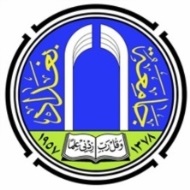 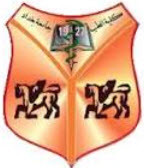 ملاحظة:- ( في حالة عدم الاتفاق على المسار البحثي يعتمد النصف زائد واحد بالموافقة من قبل اللجنة العلمية )تصادق اللجنة العلمية في قسم (.....) فيما يتعلق ببحوث الترقية العلمية المقدمة من المرشح للترقية (.......)تصادق اللجنة العلمية في قسم (.....) فيما يتعلق ببحوث الترقية العلمية المقدمة من المرشح للترقية (.......)تصادق اللجنة العلمية في قسم (.....) فيما يتعلق ببحوث الترقية العلمية المقدمة من المرشح للترقية (.......)تصادق اللجنة العلمية في قسم (.....) فيما يتعلق ببحوث الترقية العلمية المقدمة من المرشح للترقية (.......)تصادق اللجنة العلمية في قسم (.....) فيما يتعلق ببحوث الترقية العلمية المقدمة من المرشح للترقية (.......)تصادق اللجنة العلمية في قسم (.....) فيما يتعلق ببحوث الترقية العلمية المقدمة من المرشح للترقية (.......)تصادق اللجنة العلمية في قسم (.....) فيما يتعلق ببحوث الترقية العلمية المقدمة من المرشح للترقية (.......)تاللجنة العلمية الاسم الثلاثي مع اللقب العلميالاختصاص العاميحدد التخصص العام للتدريسي على وفق اختصاص واسم القسم العلمي الذي تخرج منه وحصل على الشهادة الاولية كما مثبت في الامر الجامعي الاختصاص الدقيق  يعتمد على عنوان الاطروحة وعلى ان يكون تخصص البحوث ملائماً لعنوان الاطروحة  المسار البحثييحدده الباحث لنفسه اذا كان لديه (5) خمسة بحوث منجزة ويكون اسمه الاول في ثلاثة بحوث منها منشورة في مستوعبات العالمية التوقيعالتاريخ1234567